Занятие объединения «Шахматы» 27.01.2022Тема: «Решение шахматных задач»Мат в 2 хода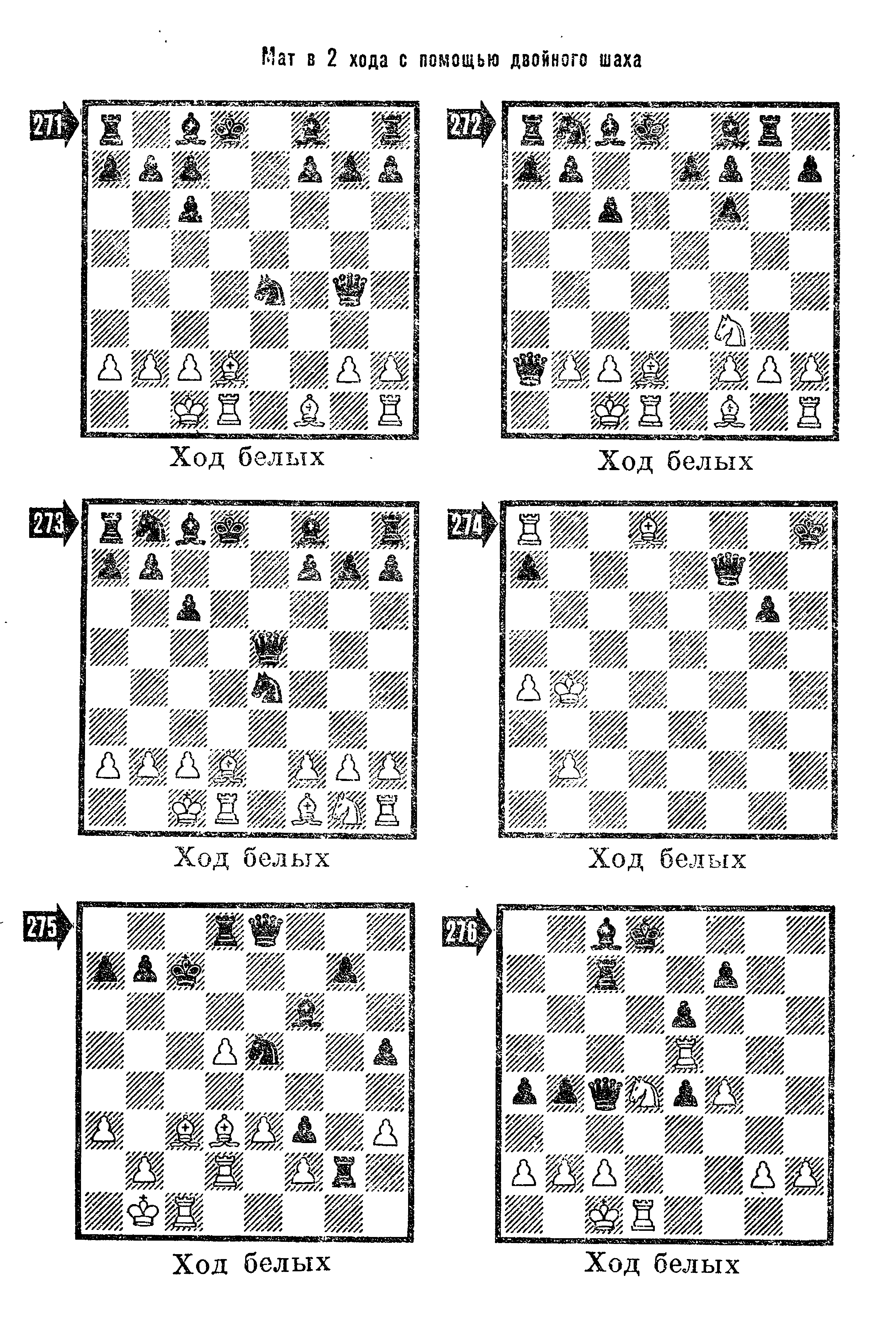 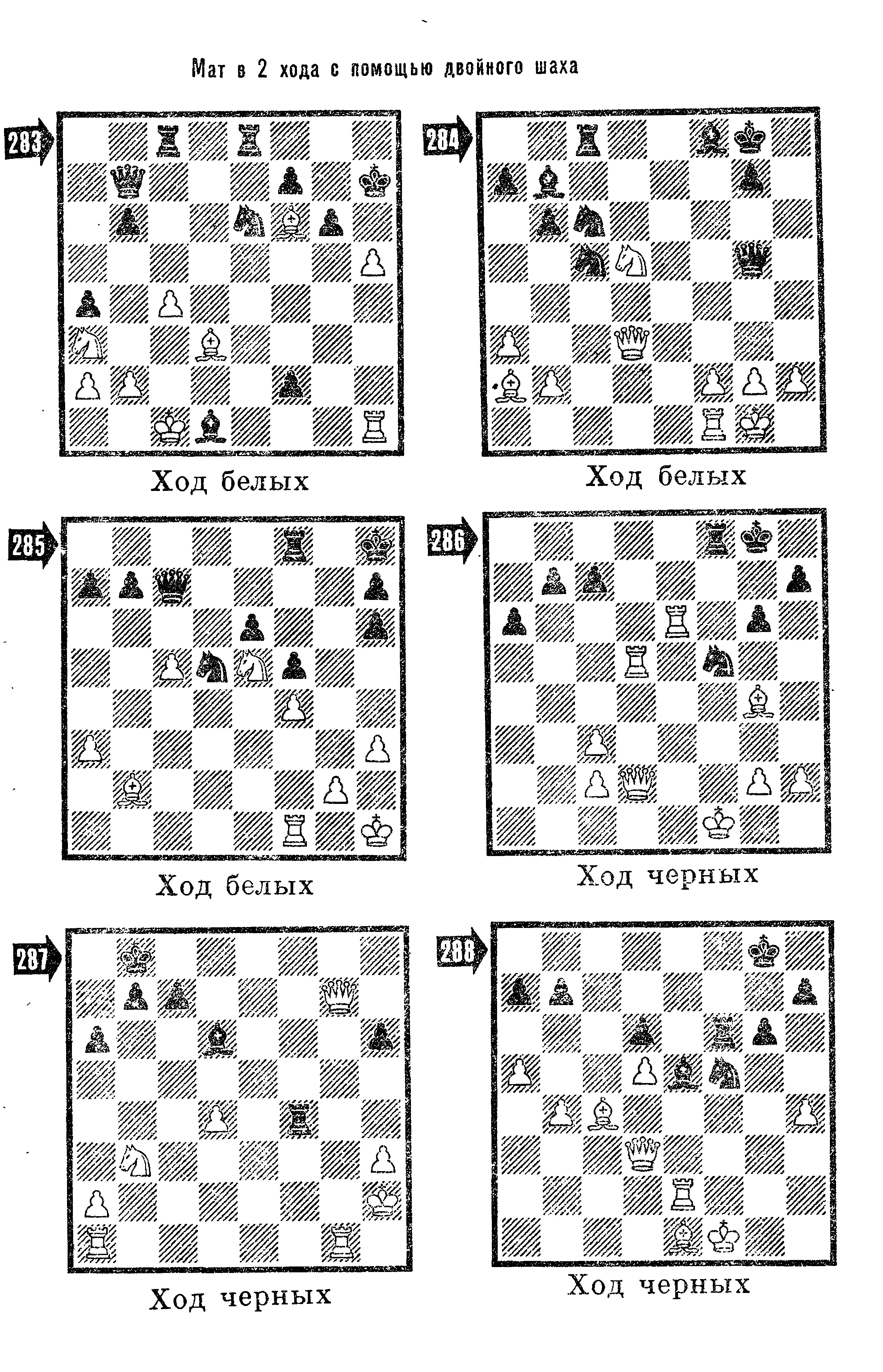  Электронная почта: cduttroslavl@mail.ru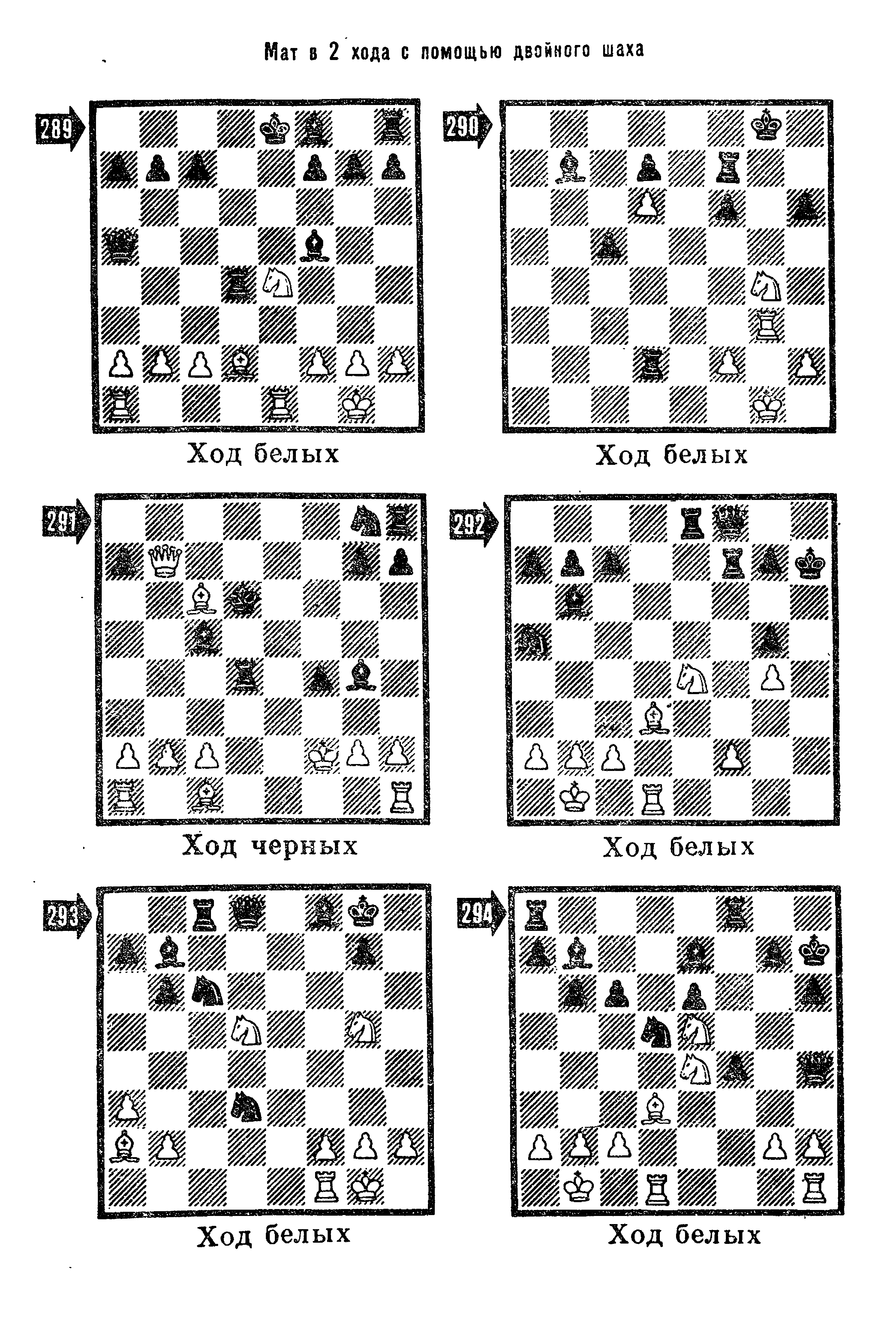 Телефон для смс или whatsapp:  +79107101525